РЕШЕНИЕО назначении председателей окружных избирательных комиссий по выборам депутатов Барнаульской городской Думы	Рассмотрев предложения по кандидатурам для назначения председателями окружных избирательных комиссий по выборам депутатов Барнаульской городской Думы, и в соответствии со статьей 24 Кодекса Алтайского края о выборах, референдуме, отзыве, избирательная комиссия муниципального образования города Барнаула РЕШИЛА:1. Назначить председателем окружной избирательной комиссии по выборам депутатов Барнаульской городской Думы по одномандатному избирательному округу №1 Ломаковскую Татьяну Алексеевну, дата рождения: 24 февраля 1982 года, образование высшее, главного специалиста отдела по охране прав детства администрации Железнодорожного района города Барнаула, предложенную в состав комиссии Барнаульской городской Думой.2.  Назначить председателем окружной избирательной комиссии по выборам депутатов Барнаульской городской Думы по одномандатному избирательному округу №2 Рашевскую Любовь Георгиевну, дата рождения: 26 июля 1960 года, образование высшее, пенсионера, предложенную в состав комиссии Барнаульской городской Думой.3. Назначить председателем окружной избирательной комиссии по выборам депутатов Барнаульской городской Думы по одномандатному избирательному округу №3 Ханову Ирину Сергеевну, дата рождения:                           07 октября 1984 года, образование высшее, главного специалиста организационно-контрольного управления администрации Железнодорожного района города Барнаула, предложенную в состав комиссии Барнаульской городской Думой.4.  Назначить председателем окружной избирательной комиссии по выборам депутатов Барнаульской городской Думы по одномандатному избирательному округу №4 Екшибарову Наталью Александровну, дата рождения: 06 июня 1972 года, образование высшее, директора муниципального бюджетного общеобразовательного учреждения «Средняя общеобразовательная школа №114 с углубленным изучением отдельных предметов (математика)», предложенную в состав комиссии Барнаульской городской Думой.5.  Назначить председателем окружной избирательной комиссии по выборам депутатов Барнаульской городской Думы по одномандатному избирательному округу №5 Агафонову Ирину Николаевну, дата рождения:     24 декабря 1964 года, образование высшее, директора муниципального бюджетного общеобразовательного учреждения «Средняя общеобразовательная школа №84», предложенную в состав комиссии Барнаульской городской Думой.6. . Назначить председателем окружной избирательной комиссии по выборам депутатов Барнаульской городской Думы по одномандатному избирательному округу №6 Клабукову Аллу Александровну, дата рождения: 01 августа 1964 года, образование высшее, заведующего отделом по охране прав детства администрации Индустриального района города Барнаула, предложенную в состав комиссии Алтайским региональным отделением Всероссийской политической партии «ЕДИНАЯ РОССИЯ».7.  Назначить председателем окружной избирательной комиссии по выборам депутатов Барнаульской городской Думы по одномандатному избирательному округу №7 Михальчук Наталью Александровну, дата рождения: 02 января 1971 года, образование высшее, директора муниципального бюджетного общеобразовательного учреждения «Средняя общеобразовательная школа №88 с кадетскими классами», предложенную в состав комиссии Барнаульской городской Думой.8.  Назначить председателем окружной избирательной комиссии по выборам депутатов Барнаульской городской Думы по одномандатному избирательному округу №8 Цуканову Галину Сергеевну, дата рождения: 07 декабря 1953 года, образование высшее, начальника Новосиликатного территориального управления администрации Индустриального района города Барнаула, предложенную в состав комиссии Барнаульской городской Думой.9.  Назначить председателем окружной избирательной комиссии по выборам депутатов Барнаульской городской Думы по одномандатному избирательному округу №9 Черкацкую Лидию Сергеевну, дата рождения: 20 декабря 1951 года, образование высшее, пенсионера, предложенную в состав комиссии Барнаульской городской Думой.10.  Назначить председателем окружной избирательной комиссии по выборам депутатов Барнаульской городской Думы по одномандатному избирательному округу №10 Алексеенко Павла Алексеевича, дата рождения: 30 сентября 1968 года, образование высшее, юрисконсульта общества с ограниченной ответственностью «ДЕЗ-2 Ленинского района», предложенного в состав комиссии Барнаульской городской Думой.11. Назначить председателем окружной избирательной комиссии по выборам депутатов Барнаульской городской Думы по одномандатному избирательному округу №11 Карбышева Владимира Геннадьевича, дата рождения: 18 октября 1972 года, образование высшее, директора муниципального бюджетного общеобразовательного учреждения «Лицей «Сигма», предложенного в состав комиссии Барнаульской городской Думой.12. Назначить председателем окружной избирательной комиссии по выборам депутатов Барнаульской городской Думы по одномандатному избирательному округу №12 Лушкову Ольгу Васильевну, дата рождения:              09 декабря 1955 года, образование высшее, специалиста по охране труда федерального государственного бюджетного образовательного учреждения высшего образования «Алтайский государственный институт культуры», предложенную в состав комиссии Барнаульской городской Думой.13. Назначить председателем окружной избирательной комиссии по выборам депутатов Барнаульской городской Думы по одномандатному избирательному округу №13 Загайнова Александра Викторовича, дата рождения: 05 декабря 1972 года, образование высшее, директора муниципального бюджетного общеобразовательного учреждения «Средняя общеобразовательного школа №126», предложенного в состав комиссии Барнаульской городской Думой.14. Назначить председателем окружной избирательной комиссии по выборам депутатов Барнаульской городской Думы по одномандатному избирательному округу №14 Винтер Оксану Юрьевну, дата рождения:               17 октября 1986 года, образование высшее, заведующего правовым отделом администрации Октябрьского района города Барнаула, предложенную в состав комиссии Барнаульской городской Думой.15. Назначить председателем окружной избирательной комиссии по выборам депутатов Барнаульской городской Думы по одномандатному избирательному округу №15 Дунаеву Наталью Александровну, дата рождения: 20 апреля 1978 года, образование высшее, главного специалиста по кадрам администрации Октябрьского района города Барнаула, предложенную в состав комиссии Барнаульской городской Думой.16. Назначить председателем окружной избирательной комиссии по выборам депутатов Барнаульской городской Думы по одномандатному избирательному округу №16 Бровко Галину Михайловну, дата рождения:        13 апреля 1972 года, образование высшее, заместителя председателя комитета по развитию предпринимательства и потребительскому рынку администрации Октябрьского района города Барнаула, предложенную в состав комиссии Барнаульской городской Думой.17. Назначить председателем окружной избирательной комиссии по выборам депутатов Барнаульской городской Думы по одномандатному избирательному округу №17 Прейса Евгения Юрьевича, дата рождения:          05 октября 1989 года, образование высшее, индивидуального предпринимателя, предложенного в состав комиссии Барнаульской городской Думой.18. Назначить председателем окружной избирательной комиссии по выборам депутатов Барнаульской городской Думы по одномандатному избирательному округу №18 Андросенко Сергея Васильевича, дата рождения: 02 ноября 1982 года, образование высшее, помощника (советника) заместителя председателя Алтайского краевого Законодательного Собрания седьмого созыва, предложенного в состав комиссии Барнаульской городской Думой.19. Назначить председателем окружной избирательной комиссии по выборам депутатов Барнаульской городской Думы по одномандатному избирательному округу №19 Шкуропацкую Марию Михайловну, дата рождения: 21 июля 1968 года, образование высшее, заведующего муниципальным бюджетным дошкольным образовательным учреждением «Детский сад №21» общеразвивающего вида, предложенную в состав комиссии Барнаульской городской Думой.20. Назначить председателем окружной избирательной комиссии по выборам депутатов Барнаульской городской Думы по одномандатному избирательному округу №20 Казанцева Александра Александровича, дата рождения: 28 февраля 1983 года, образование высшее, начальника хозяйственного отдела Краевого государственного бюджетного учреждения здравоохранения «Диагностический центр Алтайского края», предложенного в состав комиссии Барнаульской городской Думой.21. Председателям окружных избирательных комиссий по выборам депутатов Барнаульской городской Думы по одномандатным избирательным округам провести первые организационные заседания соответствующих избирательных комиссий не позднее 16 июня 2017 года.22. Направить решение в соответствующие окружные избирательные комиссии.23. Опубликовать решение в газете «Вечерний Барнаул» и разместить на официальном Интернет - сайте города Барнаула.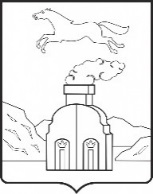 ИЗБИРАТЕЛЬНАЯ КОМИССИЯ МУНИЦИПАЛЬНОГО ОБРАЗОВАНИЯ города БАРНАУЛА09 июня 2017 года№2/5-7г. Барнаулг. Барнаулг. БарнаулПредседатель избирательной комиссии          В.В. ЗамаруевСекретарь избирательной комиссии              К.А. Долгих